Annual General Meeting Agenda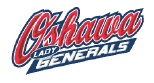 Oshawa Girls Hockey Association
And
Oshawa Lady GeneralsWednesday, June 19, 2024
7:00pm (registration 6:30pm)Meeting Chairperson: Shannon Bulger
Virtual Admin/Scrutineer: Colin BulgerMeeting StartBoard of DirectorsPresident – OpenVice President of Competitive – Lindsay Wheelans Vice President of House League – OpenVice President of Senior – Stacey DumaisTreasurer – Lynne DinsmoreSecretary – Shannon BulgerRegistrar – Melissa TennantDirector of Competitive – Kira DarrochDirector of House League – OpenDirector of Senior – Lisa PolitanoDirector of Development – Walt LazzarettoDirector of Events – OpenDirector of Sponsorship – Joanne KozaroffWebsite Director – OpenDirector of Equipment – Sarah StokesMember At Large House League – Dave BallikMember at Large Competitive – Mike Marsella Member at Large Senior – Nancy McKeePast President – Open Opening Remarks and Introductions – Lindsay WheelansVirtual Meeting and Housekeeping procedures – Melissa Tennant & Lynne DinsmoreApproval of AGM Agenda – June 19, 2024 – Shannon BulgerApproval of AGM Minutes – June 14, 2023 DRAFT – Shannon Bulger
Reports Vice President of Competitive League – Lindsay WheelansVice President of House League – Lynne DinsmoreVice President of Senior League – Stacey DumaisTreasurer – Lynne DinsmoreProposed Constitutional / By-Law Changes – Shannon Bulger
Ontario’s Not-for-Profit Corporations Act (ONCA) was proclaimed in 2021 giving organizations until October 2024 to comply. We have worked with our Lawyer to review and reconstruct our Constitution and By-Laws in order to meet ONCA requirements. 
Attached are our newly proposed documents for adoption.
Audit Review Engagement Waiver – Shannon BulgerElections – Board of Directors (see list below) – Shannon BulgerOther Business – Shannon BulgerAdjournment – Shannon BulgerPositions Available for ElectionPresident– 1 Year Term *To be eligible for the above position candidate must be a current OGHA Board member for at least 2 yearsVice President of House League – 1 Year Term *To be eligible for the above position candidate must be a current OGHA Board memberDirector of Competitive – 2 Year Term *To be eligible for the above position candidate must be a current OGHA Board memberDirector of Senior – 2 Year Term *To be eligible for the above position candidate must be a current OGHA Board memberDirector of House League – 2 Year Term *To be eligible for the above position candidate must be a current OGHA Board memberDirector of Development – 2 Year Term *To be eligible for the above position candidate must be a current OGHA Board memberDirector of Communications – 2 Year TermDirector of Sponsorship – 2 Year Term Director of Events – 1 Year Term Member at Large Competitive – 2 Year Term Member at Large House League – 2 Year Term Member at Large Senior – 2 Year Term 